Схема расположения земельного участка на кадастровом плане территорииУтвержденаПостановлением главы сельского поселения Казанскийсельсовет муниципального района Альшеевский районРеспублики Башкортостан от 20.06.2016 г. №44Условный номер земельного участка 02:02:020401:ЗУ1Условный номер земельного участка 02:02:020401:ЗУ1Условный номер земельного участка 02:02:020401:ЗУ1Площадь земельного участка 3049 кв.мПлощадь земельного участка 3049 кв.мПлощадь земельного участка 3049 кв.мОбозначение характерных точек границКоординаты, мКоординаты, мОбозначение характерных точек границXY123н15923221285480н25923491285465н35923041285382н45922751285400Масштаб 1:2000Условные обозначения:                                 - существующая часть границы, имеющиеся в ГКН сведения о которой достаточны для определения ее местоположения;	 - вновь образованная часть границы, сведения о которой достаточны для определения ее местоположения;                      н1-н4 - обозначение характерных точек границ;                       :ЗУ1 - условный номер образуемого земельного участка          02:02:020401- кадастровый номер кадастрового кварталаМасштаб 1:2000Условные обозначения:                                 - существующая часть границы, имеющиеся в ГКН сведения о которой достаточны для определения ее местоположения;	 - вновь образованная часть границы, сведения о которой достаточны для определения ее местоположения;                      н1-н4 - обозначение характерных точек границ;                       :ЗУ1 - условный номер образуемого земельного участка          02:02:020401- кадастровый номер кадастрового кварталаМасштаб 1:2000Условные обозначения:                                 - существующая часть границы, имеющиеся в ГКН сведения о которой достаточны для определения ее местоположения;	 - вновь образованная часть границы, сведения о которой достаточны для определения ее местоположения;                      н1-н4 - обозначение характерных точек границ;                       :ЗУ1 - условный номер образуемого земельного участка          02:02:020401- кадастровый номер кадастрового квартала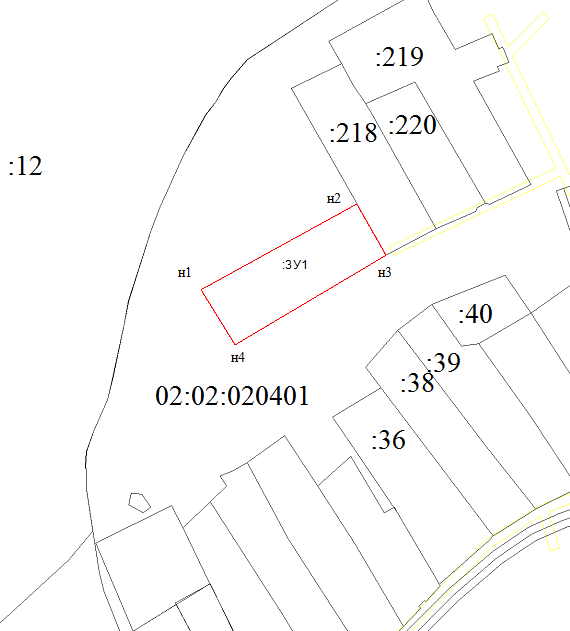 